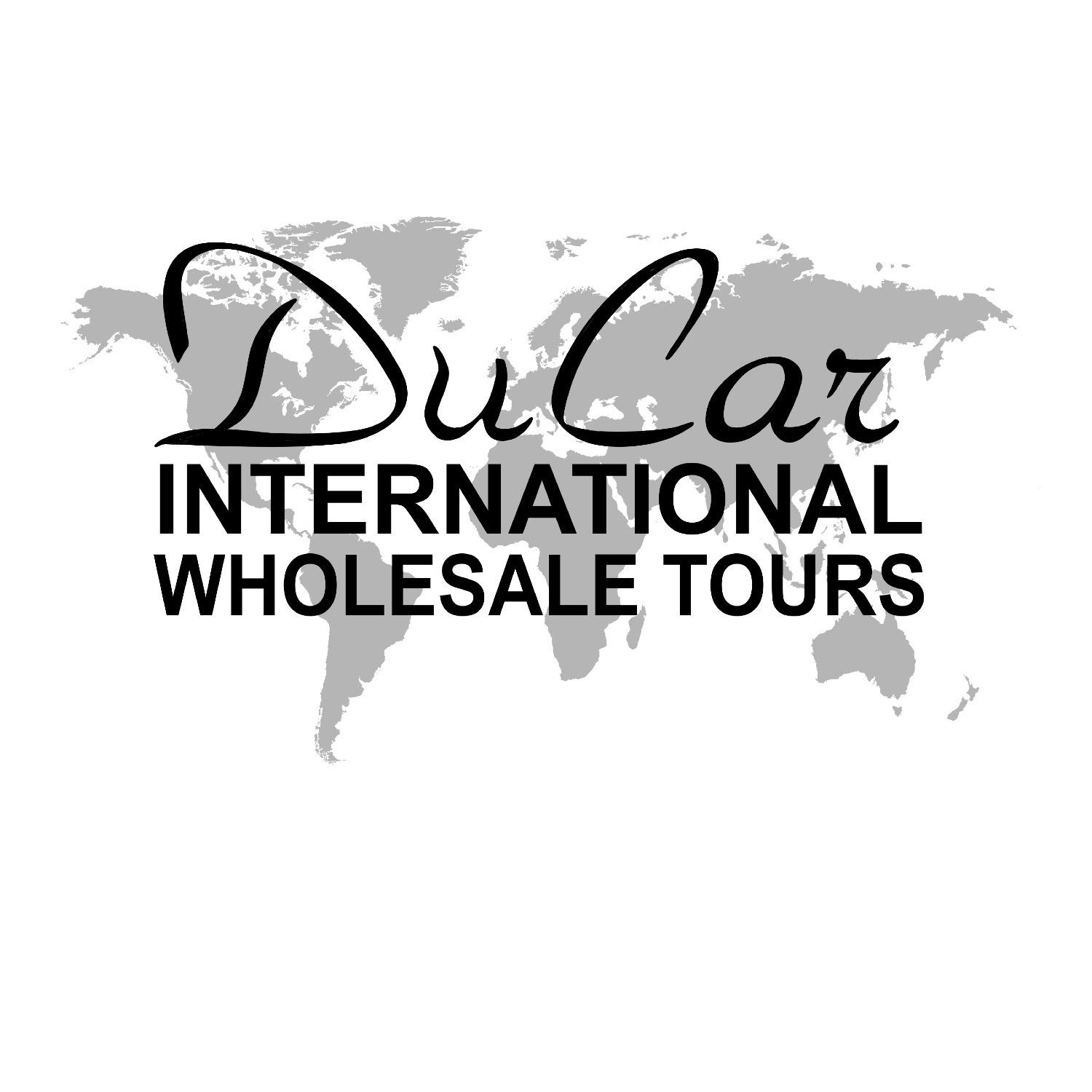 ISRAEL TOUR REGISTRATION FORMWith Jabbok Ministries/Pam JenkinsFebruary 23 – March 3, 2020 FULL PACKAGE $4,199    LAND PACKAGE $3,199 (check one) Enclosed is my deposit of $500.00 ($300.00 of the $500.00 is non-refundable) .       Insurance needs to be paid at time of registration. Enclosed is my full payment $ 4,199. I request a single room (there is $750.00 additional charge for a single room) Land Package Only $ 3,199.GENDER:  M  or  F   					        BIRTHDATE:____________________										   mm/dd/yyyyFULL PASSPORT NAME: __________________________________________________________PHYSICAL ADDRESS: (for possible FedEx deliveries, if necessary)ADDRESS: __________________________________________________________________________ CITY: _________________________________________ STATE: ________ ZIP: __________________HOME PHONE: _____________________			         CELL: ______________________ EMAIL: _____________________________________________________________________________ MAILING ADDRESS:ADDRESS: _________________________________________________________________________   CITY: ___________________________________STATE: ________________ ZIP: ________________NAME YOU WISH TO APPEAR ON YOUR NAME TAG: ____________________________________________________________________________________ROOMING INFORMATION: Double Room Single Room - additional $750.00        (if you prefer the double option, DuCar will attempt to find a roommate for you)ROOMMATE REQUEST: Please list all those with whom you wish to room. ___________________________________________________________________TRAVELING WITH SOMEONE/PEOPLE OTHER THAN WITH THOSE WHOM YOU ARE ROOMING: ___________________________________________________________________PASSPORT INFORMATION:PASSPORT#: ___________________________ ISSUE DATE: ____________   EXP DATE: _________DATE OF BIRTH: ________________ PLACE OF BIRTH: ____________   CITIZENSHIP: ___________We will need a photocopy of your passport as soon as possible. Your passport must be valid for at least six (6) months from the time of your return date.INSURANCE INFORMATION:FULL PACKAGE:    $283. Double Occupancy      $141.50 Cancel for ANY reason  $318. Single Occupancy  $159. Cancel for ANY reasonLAND PACKAGE:   $221. Double Occupancy    $110.50 Cancel for ANY reason  $252. Single Occupancy    $126. Cancel for ANY reason  I will be providing my own insurancePAYMENT INFORMATION ~ Make checks payable to: DuCar International Tours – 201 Huntingwood Blvd. Lynchburg, VA. 24503CREDIT OR DEBIT: (circle one) CARD NUMBER: _____________________________________________________________________EXP DATE: __________________     					SECURITY CODE: __________NAME AS IT APPEARS ON CARD: _______________________________________________________CREDIT CARD BILLING ADDRESS: ______________________________________________________ CITY: _________________________ STATE: ________________   ZIP: _________________________PHONE NUMBER ASSOCIATED WITH CARD: _____________________________________________CONFIRMATION OF TOUR CONDITIONS ACCEPTANCE:I have read and accept the Tour Conditions: _____________________________________                                                                                              		 Signature     